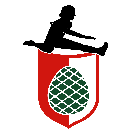 Abrechnung vonAthlet/innen und Trainer/innenSammelabrechnung für mehrere Veranstaltungen Abrechnung vonAthlet/innen und Trainer/innenSammelabrechnung für mehrere Veranstaltungen Abrechnung vonAthlet/innen und Trainer/innenSammelabrechnung für mehrere Veranstaltungen Abrechnung vonAthlet/innen und Trainer/innenSammelabrechnung für mehrere Veranstaltungen Abrechnung vonAthlet/innen und Trainer/innenSammelabrechnung für mehrere Veranstaltungen Abrechnung vonAthlet/innen und Trainer/innenSammelabrechnung für mehrere Veranstaltungen Abrechnung vonAthlet/innen und Trainer/innenSammelabrechnung für mehrere Veranstaltungen Abrechnung vonAthlet/innen und Trainer/innenSammelabrechnung für mehrere Veranstaltungen Abrechnung vonAthlet/innen und Trainer/innenSammelabrechnung für mehrere Veranstaltungen Abrechnung vonAthlet/innen und Trainer/innenSammelabrechnung für mehrere Veranstaltungen Abrechnung vonAthlet/innen und Trainer/innenSammelabrechnung für mehrere Veranstaltungen Abrechnung vonAthlet/innen und Trainer/innenSammelabrechnung für mehrere Veranstaltungen KKKName:Name:Vorname:Vorname:Vorname:Postleitzahl:Postleitzahl:Wohnort:Wohnort:Straße/Hausnr.:Straße/Hausnr.:Tel.:Tel.:Tel.:KostenabrechnungKostenabrechnungKostenabrechnungKostenabrechnungKostenabrechnungKostenabrechnungKostenabrechnungKostenabrechnungKostenabrechnungKostenabrechnungKostenabrechnungKostenabrechnungKostenabrechnungKostenabrechnungKostenabrechnungKostenabrechnungKostenabrechnungKostenabrechnungDatumVeranstaltungsortVeranstaltungsortVeranstaltungsortgefahrene kmgefahrene kmpro km 0,20 Europro km 0,20 Europro km 0,20 Euroandere Fahrtk.(nur laut Beleg)andere Fahrtk.(nur laut Beleg)andere Fahrtk.(nur laut Beleg)Startgebühren(nur laut Beleg)Startgebühren(nur laut Beleg)Hotel/sonst.(nur laut Beleg)Hotel/sonst.(nur laut Beleg)Hotel/sonst.(nur laut Beleg)Hotel/sonst.(nur laut Beleg) Summen: Summen: Summen: Summen:,     den      ________________________________________Unterschrift des Antragstellers/ der Antragstellerin,     den      ________________________________________Unterschrift des Antragstellers/ der Antragstellerin,     den      ________________________________________Unterschrift des Antragstellers/ der Antragstellerin,     den      ________________________________________Unterschrift des Antragstellers/ der Antragstellerin,     den      ________________________________________Unterschrift des Antragstellers/ der Antragstellerin,     den      ________________________________________Unterschrift des Antragstellers/ der Antragstellerin,     den      ________________________________________Unterschrift des Antragstellers/ der Antragstellerin,     den      ________________________________________Unterschrift des Antragstellers/ der Antragstellerin,     den      ________________________________________Unterschrift des Antragstellers/ der Antragstellerin,     den      ________________________________________Unterschrift des Antragstellers/ der Antragstellerin,     den      ________________________________________Unterschrift des Antragstellers/ der Antragstellerin,     den      ________________________________________Unterschrift des Antragstellers/ der AntragstellerinEuroAuszahlungssummeAuszahlungssummeAuszahlungssummeAuszahlungssummeAuszahlungssummeBemerkungen:Bankverbindung des Antragstellers/der AntragstellerinBankverbindung des Antragstellers/der AntragstellerinBankverbindung des Antragstellers/der AntragstellerinBankverbindung des Antragstellers/der AntragstellerinBankverbindung des Antragstellers/der AntragstellerinBankverbindung des Antragstellers/der AntragstellerinName:Vorname:Kontonummer:Kontonummer:Name des Geldinstitutes:Name des Geldinstitutes:Bankleitzahl:IBAN:IBAN:BIC:Bei Unterzeichnung des Antrags werden die Datenschutzrichtlinien zur Kenntnis genommen (Datenschutzerklärung siehe Webseite LG Augsburg: https://lg-augsburg.de/imprint/).Für die Abrechnung gelten die Richtlinien für Förderungs- und Kostenerstattungsanträge.Bei Unterzeichnung des Antrags werden die Datenschutzrichtlinien zur Kenntnis genommen (Datenschutzerklärung siehe Webseite LG Augsburg: https://lg-augsburg.de/imprint/).Für die Abrechnung gelten die Richtlinien für Förderungs- und Kostenerstattungsanträge.Bei Unterzeichnung des Antrags werden die Datenschutzrichtlinien zur Kenntnis genommen (Datenschutzerklärung siehe Webseite LG Augsburg: https://lg-augsburg.de/imprint/).Für die Abrechnung gelten die Richtlinien für Förderungs- und Kostenerstattungsanträge.Bei Unterzeichnung des Antrags werden die Datenschutzrichtlinien zur Kenntnis genommen (Datenschutzerklärung siehe Webseite LG Augsburg: https://lg-augsburg.de/imprint/).Für die Abrechnung gelten die Richtlinien für Förderungs- und Kostenerstattungsanträge.Bei Unterzeichnung des Antrags werden die Datenschutzrichtlinien zur Kenntnis genommen (Datenschutzerklärung siehe Webseite LG Augsburg: https://lg-augsburg.de/imprint/).Für die Abrechnung gelten die Richtlinien für Förderungs- und Kostenerstattungsanträge.Bei Unterzeichnung des Antrags werden die Datenschutzrichtlinien zur Kenntnis genommen (Datenschutzerklärung siehe Webseite LG Augsburg: https://lg-augsburg.de/imprint/).Für die Abrechnung gelten die Richtlinien für Förderungs- und Kostenerstattungsanträge.